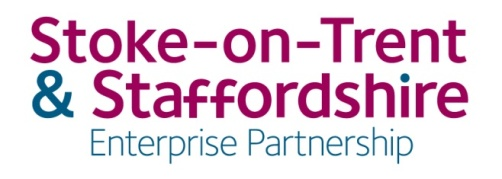 Monday 29th November 202114:00 – 15:30MS Teams Meeting with Dial In OptionOpen Meeting Open Meeting Open Meeting Open Meeting ItemSubjectLeadReport Status/Timing1Introductions & ApologiesApologies to date:  James Leavesley 10 mins2Declarations of InterestJames Leavesley 10 mins3Membership of SPMGAB’s formal appt as SPMG member ratified by Executive Board 21/10/21 – welcome by Chair.Appointment of Vice-Chair of SPMGAdditional District rep at SPMGJames Leavesley 10 mins4Notes of the previous meeting and any matters arising      Paper 4James Leavesley 10 mins10 mins10 mins10 mins10 minsDeliveryDeliveryDeliveryDelivery5Growth Hub report       Presented by Nicola Kent Paper 5NKInformation/Discussion6GBF        GBF Q2 progress reportGBF Q2 Summary report Paper 6aGBF Q2 report appendix Paper 6bGBF - latest programme update confidential item Paper 6cSP/ABInformation/Discussion7CDGD     LGD Outputs and progressLGD Q2 Summary report Paper 7aLGD Q2 report appendix Paper 7bLGD - latest programme update confidential item         Paper 7c, Paper 7dCity Deal – update report Paper 7eSP/ABInformation/ Discussion8Community Renewal Fund – verbal update re bidABInformation45 mins45 mins45 mins45 minsGovernance & FinanceGovernance & FinanceGovernance & FinanceGovernance & Finance9Confidential item   Papers 9a, 9b, 9c JVDecision10CD, GD, GBF Risk RegisterCity Deal, Growth Deal, GBF: risks and issues     Paper 10 AB/SPFor review11Issues and actions to escalate to LEP Executive BoardAllDiscussion12Forward Plan    Paper 12All30 mins30 mins30 mins30 mins13Any Other BusinessJL 5 minsInformation14Next scheduled SPMG Meeting: Monday 24th January 2022, 14:00 – 15:30JL 5 minsInformationSPMG Membership SPMG Membership SPMG Membership Voting MembersPrivate/Public SectorConfirmed AttendanceJames Leavesley (Chair) PrivateCaroline Brown (Exec Board Private Sector Director)PrivateEmma Catterall (Exec Board Private Sector Director)PrivateTAlun Rogers (LEP Executive Board Chair)Private Andrew Barratt (TBC)PublicJon Rouse (SoTCC); PublicQuorate: For the SPMG meeting to be quorate no fewer than three voting members (2 private sector directors; 1 public non-exec member) should be present. Ref: Pg. 21, Assurance FrameworkQuorate: For the SPMG meeting to be quorate no fewer than three voting members (2 private sector directors; 1 public non-exec member) should be present. Ref: Pg. 21, Assurance FrameworkQuorate: For the SPMG meeting to be quorate no fewer than three voting members (2 private sector directors; 1 public non-exec member) should be present. Ref: Pg. 21, Assurance FrameworkSecretariat supportSecretariat supportSecretariat supportAnne Boyd (Chief Executive, LEP)SecretariatSimon Ablewhite (S151 Officer for the LEP, Accountable finance lead)SecretariatSharon Palphreyman (Programme Manager, LEP)SecretariatNon-voting: the following representatives may attend in an advisory/observer capacity:Non-voting: the following representatives may attend in an advisory/observer capacity:Non-voting: the following representatives may attend in an advisory/observer capacity:LEP Board DirectorsPrivate SectorClare Hannah, CLGU representativeCLGUAnnabel Townley, CLGU representativeCLGUSenior non-executive public sector members (none confirmed)-Non-voting: Guests for this meeting  Non-voting: Guests for this meeting  Non-voting: Guests for this meeting  Mohammed Ahmed, (Exec Board Private Sector Director)